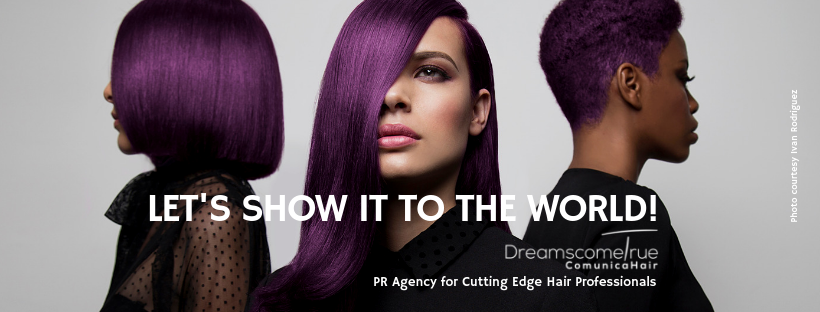 Somos una agencia de comunicación especializada en Peluquería de Autor. Los peluqueros creativos son nuestros clientes.Para más información, por favor contacta con Marta de Paco móvil o         +34670780664 y por email press@dreamscometrue.es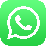 Importante: Las imágenes solo se pueden utilizar con fines editoriales. Es obligatorio incluir los créditos del autor.Te agradeceríamos que, si nos das cobertura, nos mantengas informados.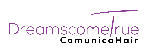 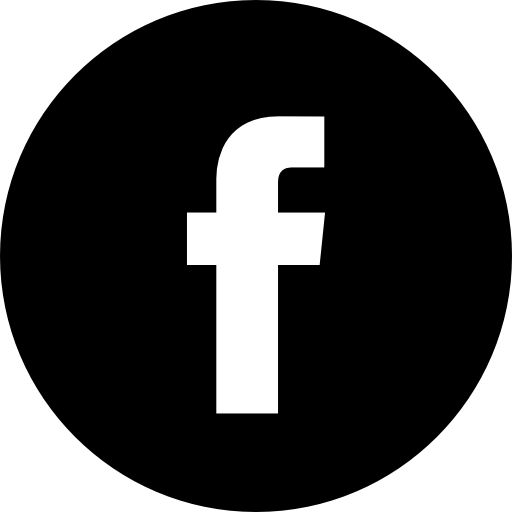 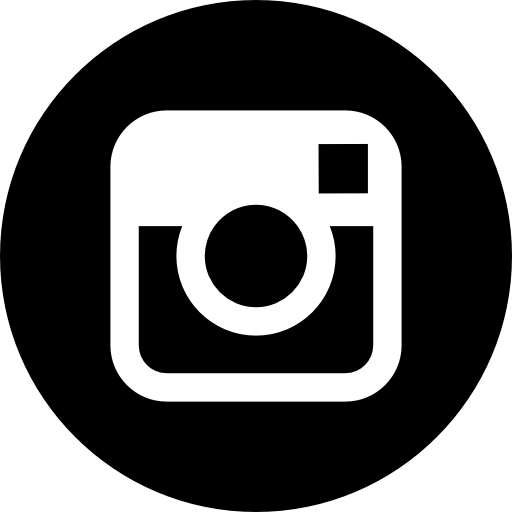 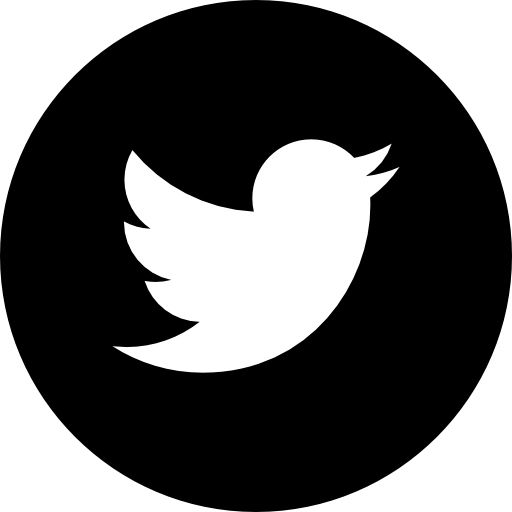 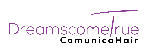 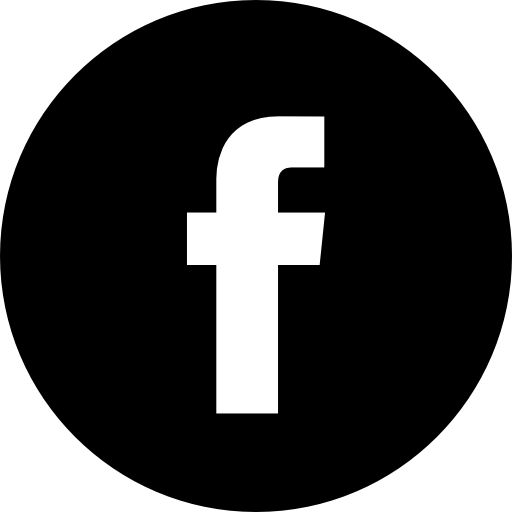 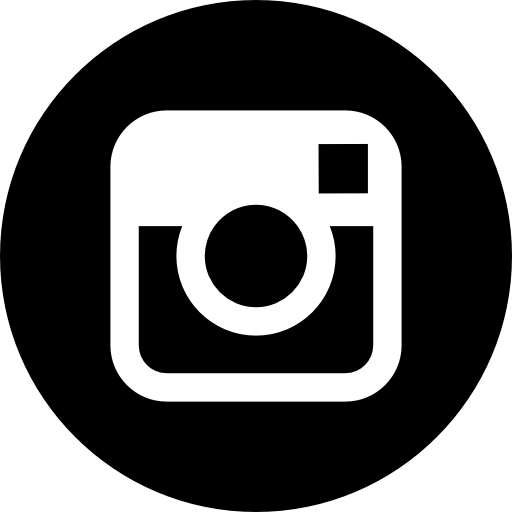 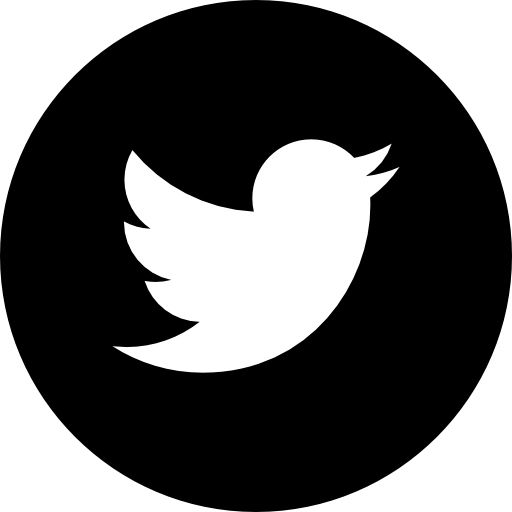 FELICITAS HAIR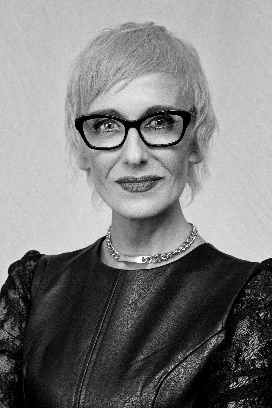 WHY NOT Collection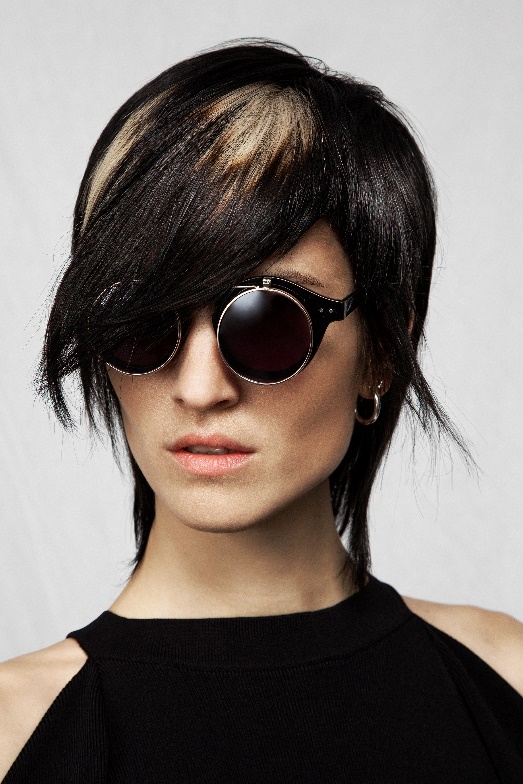 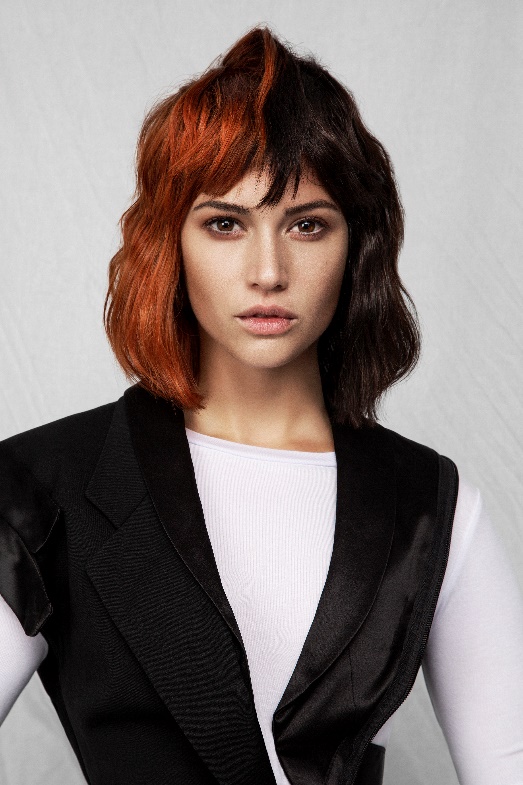 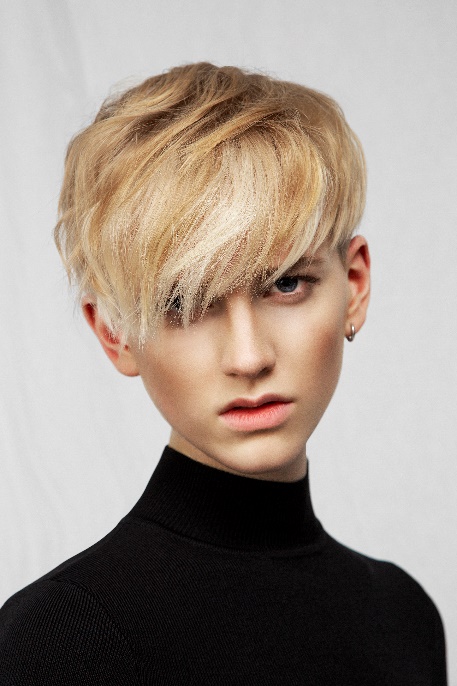 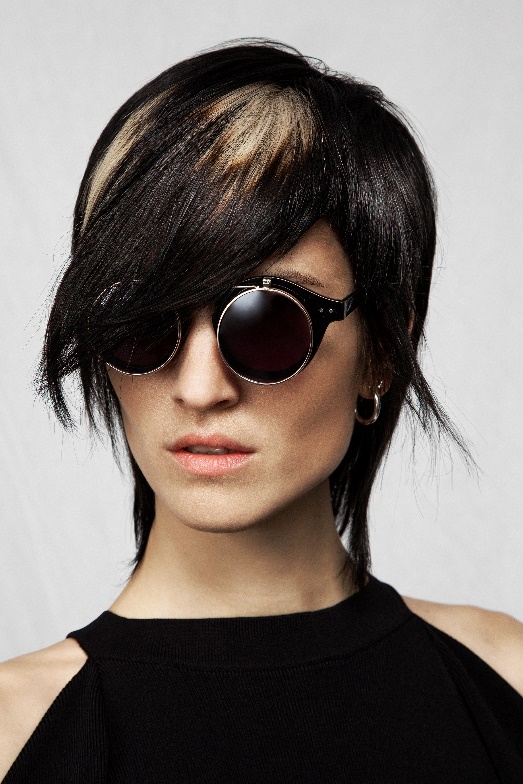 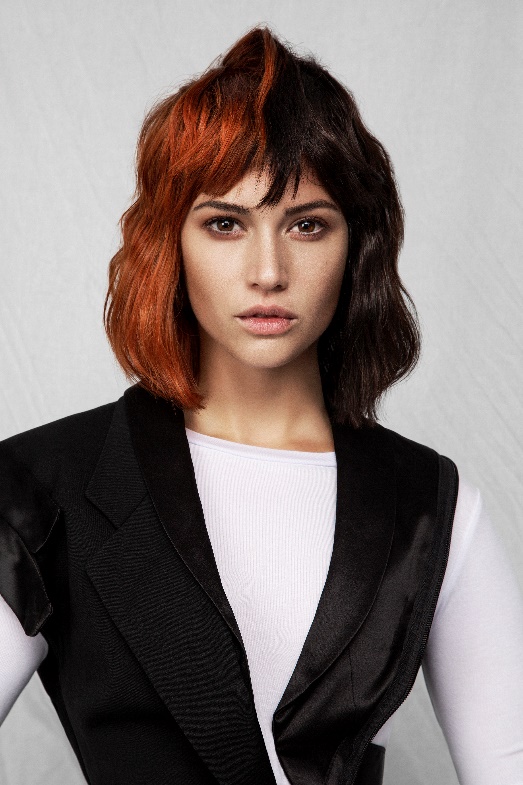 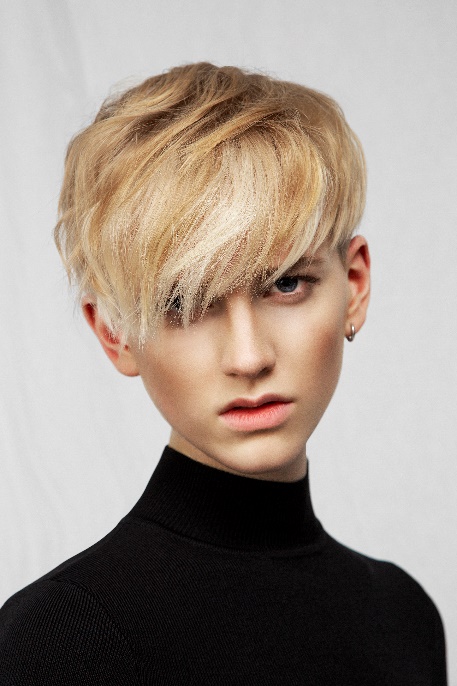 Peluquería: Felicitas Ordás @ Felicitas HairPeluquería Instagram @felicitashairFotografía: Esteban Roca Instagram @esteban_roca_photoMaquillaje: Kuki Giménez Instagram @kukigimenezpEstilismo: Visori Fashionart Instagram @visorifashionartstudioModelos: Zoa, Miriam, Sandra, Margo, Bianca y Elliot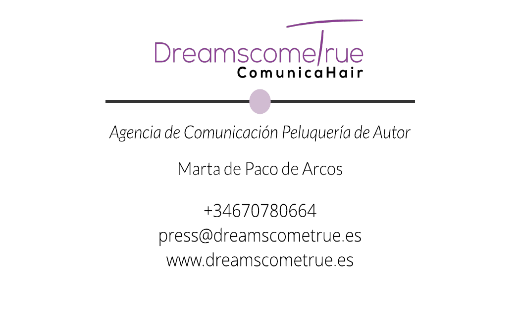 Productos: Revlon Professional Instagram: @revlonprofessional_esVídeo: Josep Oriol CarrascoMúsica: Keco Pujol Instagram: @madeinblackDiseño catálogo: Magda ObaraFELICITAS HAIR WHY NOT Collection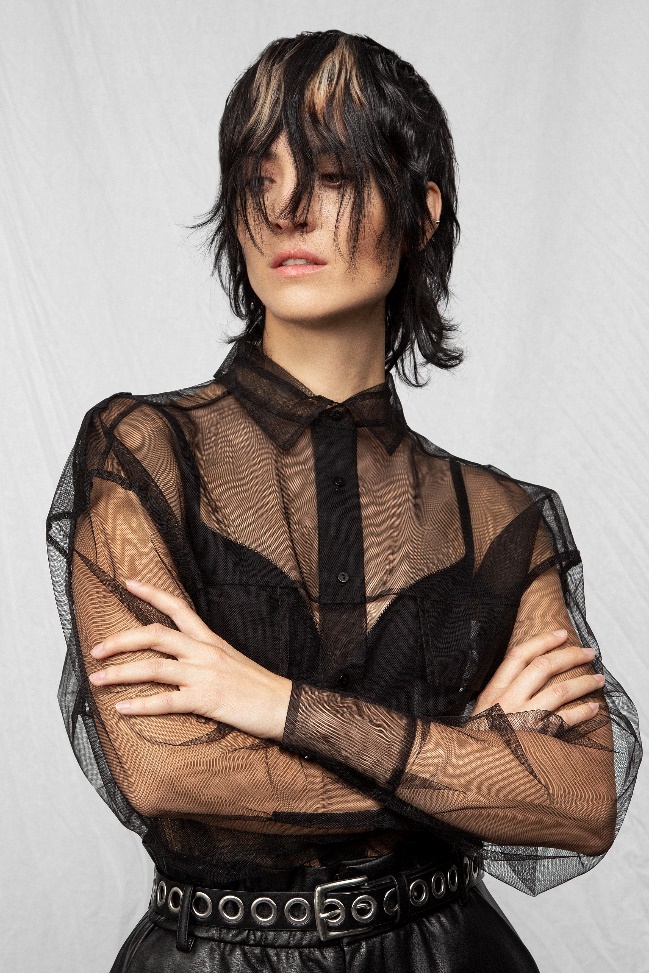 Why not es un ejercicio de libertad, es seguir la estela de los propios principios, aquellos que surgen ajenos a limitaciones y etiquetas y que son el resultado de una forma de vivir diferente.Inspirada en los años 90, una década llena de acontecimientos importantes como la Caída del Muro, la apertura de Internet y la llegada del final del milenio, sus imágenes recuerdan el inconformismo de la época. Las texturas se muestran desenfadadas, los tonos se combinan inesperadamente y los cortes desafían la estética preestablecida. Es una ruptura que aspira a crear un nuevo orden en el que solo el atrevimiento es posible.